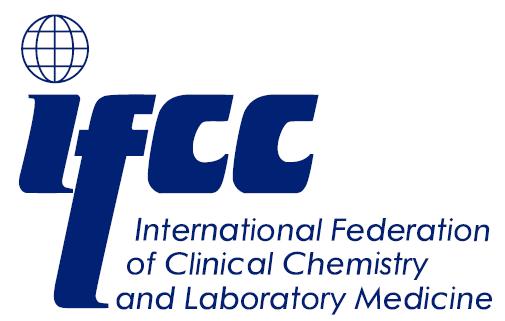  IFCC COMMITTEE ON ANALYTICAL QUALITY (C-AQ) QUESTIONNAIRE FOR NOMINEES FOR MEMBERSHIPYour National Society/Company has nominated you for the membership in this Committee. To provide the Education and Management Division with a clearer picture of the contribution you can make to the Committee, you are kindly requested to complete the following questionnaire and return it to the IFCC Office (silvia.cattaneo@ifcc.org).Name and Surname:			______________________________________National Society/Company:		______________________________________Position inside the committee:	    Full Member	    Corresponding MemberPlease explain why you wish to become a member of this Committee.........................................................................................................................................................................................................................................................................................................................................................................................................................................................................................................................................................................................................................................................................................What do you think you can contribute to the work of the Committee?........................................................................................................................................................................................................................................................................................................................................................................................................................................................................................................................................................................................................................................................................................What has been your main work in the past related to the analytical quality?........................................................................................................................................................................................................................................................................................................................................................................................................................................................................................................................................................................................................................................................................................How much time do you think you can spend on your work with the Committee?........................................................................................................................................................................................................................................................................................................................................................................................................................................................................................................................................................................................................................................................................................Please give examples of your experience on local, national and international committees........................................................................................................................................................................................................................................................................................................................................................................................................................................................................................................................................................................................................................................................................................
For any questions regarding this questionnaire, please contact the C-AQ Co-Chairs: 
Dr. Janice Gill: jan.gill@rcpaqap.com.au - Prof. Egon Amann: egon.amann@siemens.com 
